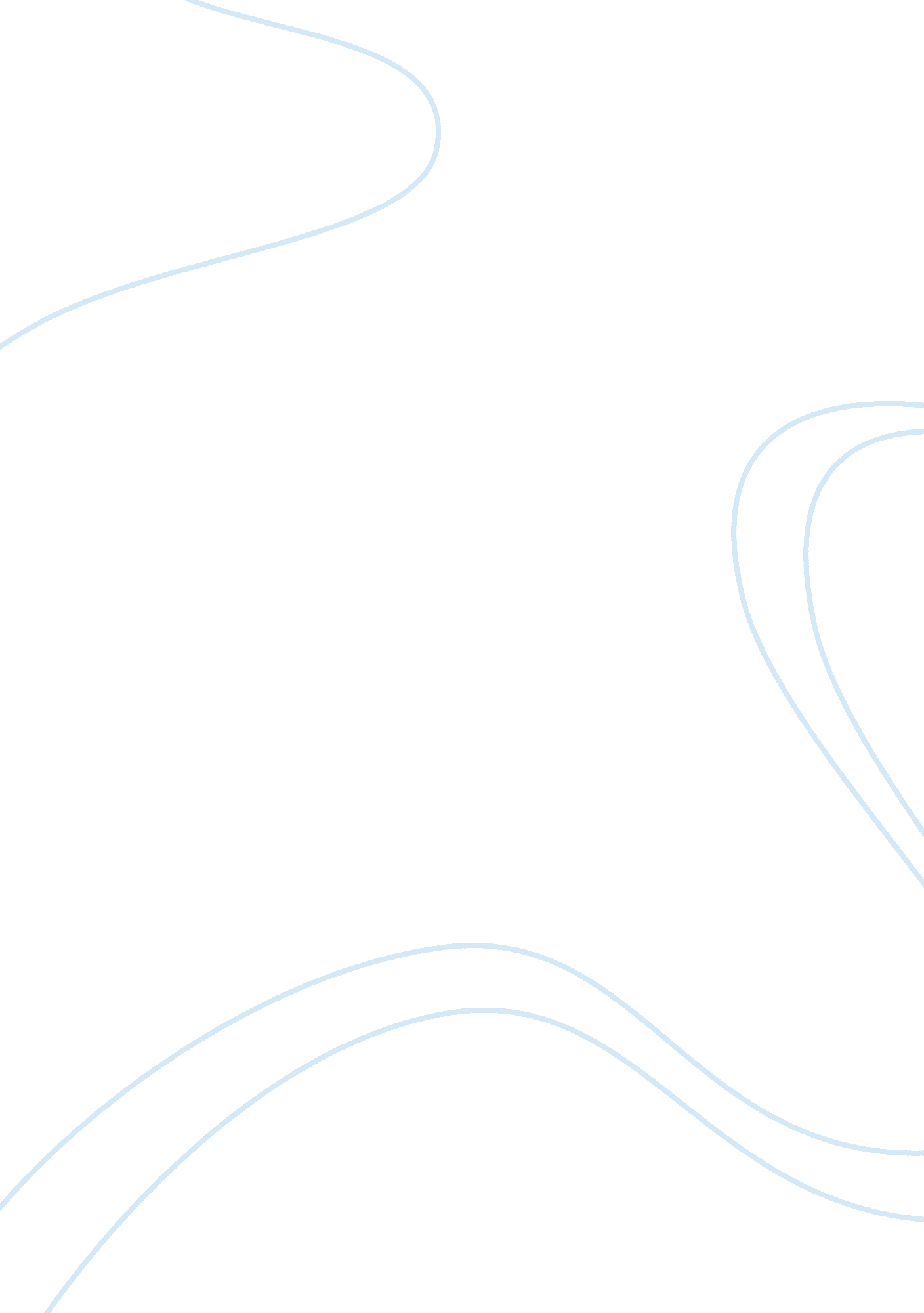 Biblical worldview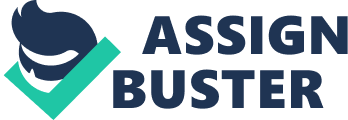 What is a world view? A worldview is our philosophy for life and how we look at the world around us. It is our view on things such as life, death, politics and religion. Having a Christian worldview gives a basis of stability and morality, something non- Christian worldviews do not have. From a Christian worldview, we believe that God has created us in His image. Because we believe we are created in the image of God, we have a set of morals that we should uphold. As I am studying to become a teacher I feel that I need to portray patience and kindness. Example 1 Working with young children who are full of energy and their own opinions can present a challenge. And I am sure more than once in my career I will want to lose my cool. But I know that God would not want this. He would want me to portray a patient spirit. " But the Spirit produces the fruit of love, Joy, peace, patience, kindness, goodness, faithfulness. " (Galatians 5: 22). This scripture shows that if we have God living in us then we should bare these fruits of the Spirit. God has exercised patience with each of us. We are created in the image of God but we are still human and that meaner we will fail God, no matter how much we try not to. I should have a heart like God and show my students patience even when they disobey the rules I have set for them. Collisions 1: 11 says " God will strengthen you with his own great power so that you will not give up when troubles come, but you will be patient. " This verse helps remind me to not give up. For example, if I am teaching addition to my students and I have one who Just simply cannot grasp the concept I should stay strong. Perhaps I could pull this student aside for one on one tutoring or try a different concept that would the student may relate to easier. If I feel my patience wearing thin, I should pray for God to help me and remember that He will honor me for my patience. Example 2 " Be kind to one another, tenderhearted, forgiving one another, as God in Christ forgave you. " (Ephesians 4: 23). God speaks of kindness many times throughout the Bible. Because we are human it is easy to lack compassion and kindness toward others who are rude, who hurt us or who don't act the way we think they should. I am sure I will have quite a variety of students each year I am a teacher. I think, as in every aspect of life, there will be some students I can immediately relate to and others that I may struggle to have a close relationship to. Some students may be very rambunctious. Maybe a student has a bad attitude or is very timid. All of these situations require kindness. Proverbs 11: 17 says " A man who is kind benefits himself, but a cruel man hurts himself. " Jesus showed kindness to everyone he met. An example of Jesus' kindness comes from John 8: 3-11. Pharisees brought a woman to Jesus who had been caught in adultery. They wanted to stone her to death, which was the law at the time. Jesus replied, "... Anyone here who has never sinned can throw the first stone at her. " Noon 8: 7) I should show this same kindness to each of my students no matter the situation. My wish is that my students would obey the rules I set forth for them but I know they will fail at some point. But I want them to know that when they do, I will show them kindness and guide them in the right lorgnette. Inclusion Being a Christian is something that should change all of you. Not only should your heart be transformed, but your demeanor as well. People who are Just meeting you should notice that there is something different about you. We should allow the fruits of the Spirit to grown within us. Kindness and patience are two of these fruits that I feel will be very beneficial to helping me be the best teacher I can be. I should show kindness to my students when they fail to obey the rules that I set for them Just as Jesus shows us kindness when we commit a sin against him. I should also have patience with my students as they learn and grow. Jesus has shown patience with each of us as we do so in our spiritual walk with him. " And the seed that fell on the good ground is like those who hear God's teaching with good, honest hearts and obey it and patiently produce good fruit. 